GRAMMY-NOMINATED SONGWRITER/PRODUCER ELDERBROOK RELEASES NEW ‘OLD FRIEND’ EPLISTEN HERE: https://BigBeat.lnk.to/OldFriend FEATURING THE NEW SINGLE AND TITLE TRACK:LISTEN HERE: https://youtu.be/ugS6OiwQ3WU “Sure to get even the most resistant of party-goers up and onto the dancefloor.” – Complex “Ridiculously talented.” – MTV“A prodigious talent.” – Clash“A live set that happened to be one of this writer’s favorites all year.” – Magnetic Mag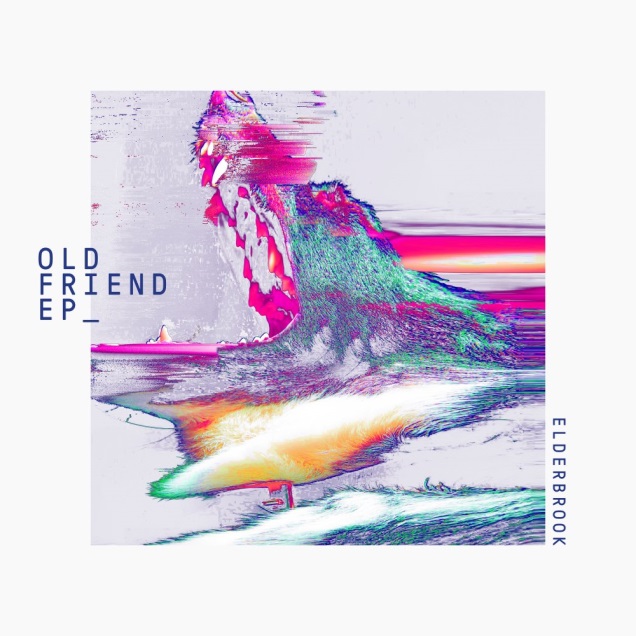 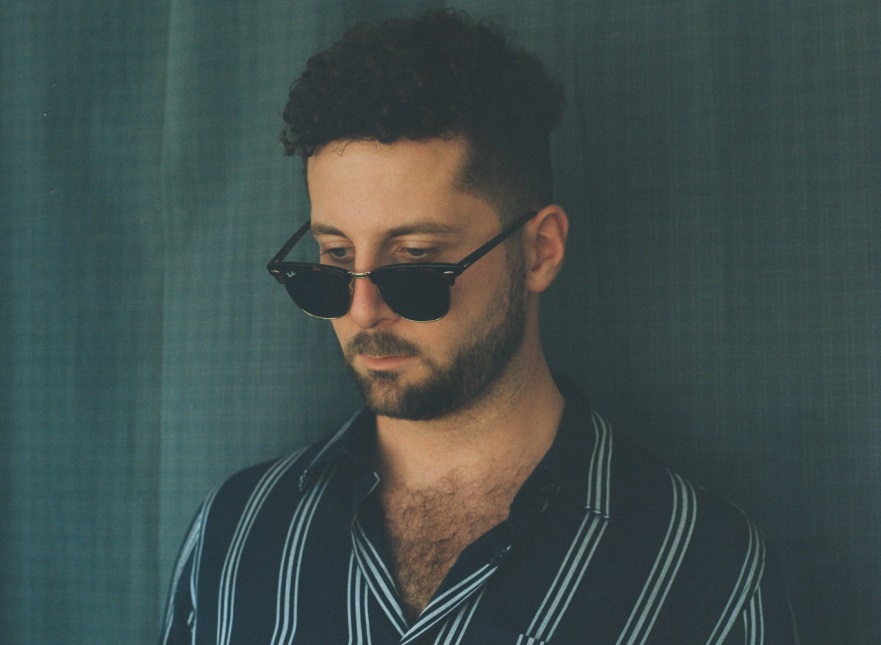 GRAMMY and Ivor Novello-nominated artist Elderbrook - known across international dancefloors for his CamelPhat collab ‘Cola’ - continues his upwards momentum by delivering a brand-new EP ‘Old Friend’ and single by the same name, both via Big Beat Records in the US – LISTEN HERE! A purveyor of innovative dance blended with leftfield pop, with recent tracks ‘Sleepwalking’ and ‘Capricorn’ now approaching 10 million streams. Elderbrook’s credentials have been further underlined by a dream list of remixers in the shape of Claude VonStroke, Jamie Jones and Skream.The title track (and new single) ‘Old Friend’ finds Elderbrook focusing on the immediately addictive element of his sound, with an insistent melody and his charismatically delivered lyrics making for an infectious leftfield pop track. It’s supported by his production, which builds layers of sound until it reaches a thumping crescendo – LISTEN HERE! “‘Old Friend’ is a more upbeat song about seeing and being around people you used to know,” says Elderbrook. “The lyrics are about how, when that happens, you get pulled back into old habits you thought you left behind.”In addition to ‘Old Friend’, ‘Sleepwalking’ and ‘Capricorn’, the EP is completed by another track ‘Bird Song’, which he wrote with the mercurial producer Totally Enormous Extinct Dinosaurs, whose talents have been called upon by Disclosure and Damon Albarn.Elderbrook’s infectious, high energy one-man live show has been winning over new fans all over the world throughout the course of 2018. He’s completed tours as guests to Rüfüs Du Sol, Jungle and Bonobo, while his headline shows have grown in scale in both the UK and US – most recently with a sold-out London show at Heaven. ‘Old Friend’ EP tracklisting:‘Old Friend’‘Sleepwalking’‘Capricorn’‘Bird Song’Connect with Elderbrook:http://www.elderbrookofficial.com/ https://www.facebook.com/Elderbrookmusic/https://twitter.com/_elderbrookhttps://www.instagram.com/_elderbrook/ For press assets: http://press.wearebigbeat.com/artists/elderbrook/ For more information on Elderbrook:Jordan Danielle FrazesHead of Publicity, Big Beat RecordsJordan.Frazes@atlanticrecords.comLibby KoberTour Publicity, Big Beat RecordsLibby.Kober@atlanticrecords.com